Take Home Exam via Stud.IPSeminar: Verkehrswirtschaft, WiSe 21/22Vak#: 07-B37-5-15-05Test Date: 18.02.2022Submission Time: …..Examinee:Surname:First Name:Matriculation No.: Study program: Bachelor/Master - BWL/WIWI VF/WIWI KF/WING PT/WING PT IT/WINF/…Please start answering in the specified order and end with the bibliography/references, if applicable. All answers must be typewritten. Task 1:Task 2:Task 3:Task 4:Task 5:Task 6: 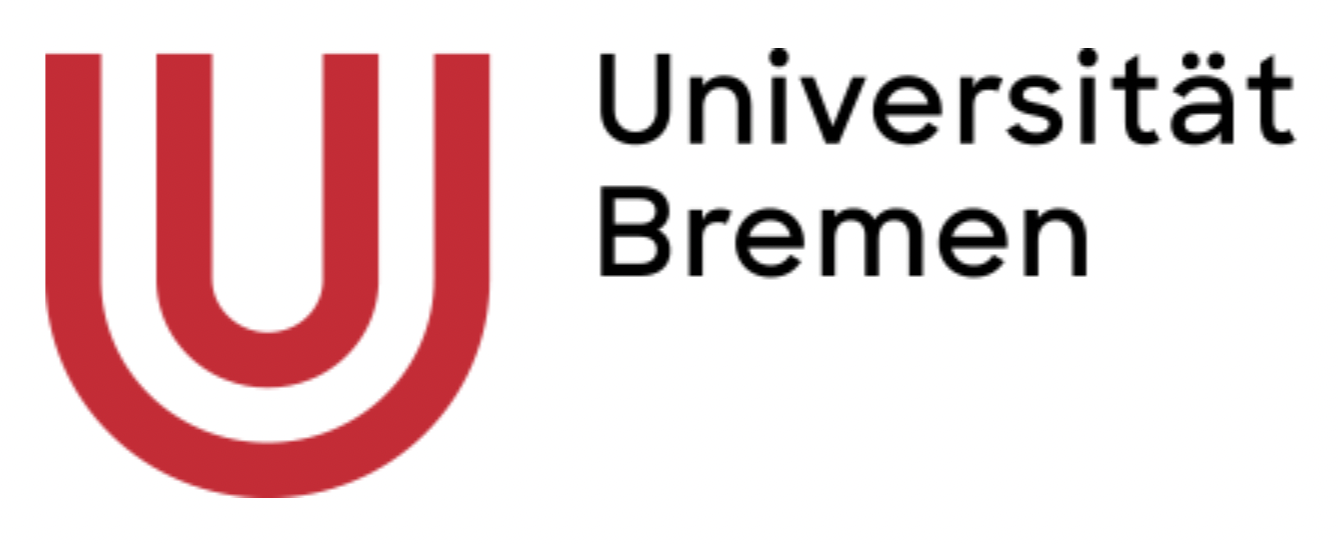 Professorship for Global Supply Chain Management 
Prof. Dr. Aseem Kinra